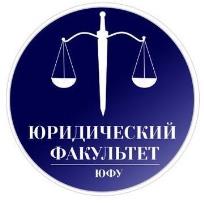 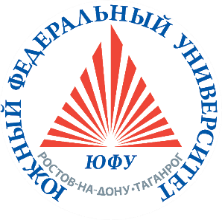 Уважаемые коллеги!Кафедра теории и истории государства и права Юридического факультета Южного федерального университета приглашает Вас принять участие в работе межвузовского научного круглого стола на тему: «Национальная безопасность и традиционные духовно-нравственные ценности в правовой политике России», который состоится 31 марта 2022 года при финансовой поддержке РФФИ в рамках научного проекта № 21-011-44228 "Право и правосознание в теологическом измерении: история и современность" и информационное поддержке магистерской программы «Национальная безопасность и правозащитная деятельность». Круглый стол проводится в очном формате на базе Южного федерального университета с возможностью дистанционного участия. Адрес места проведения: г. Ростов-на-Дону, ул. М. Горького 88.Время проведения круглого стола: с 10.00 до 13.00. В ходе работы круглого стола планируется обсуждение Проекта Указа Президента РФ «Об утверждении Основ государственной политики по сохранению и укреплению традиционных российских духовно-нравственных ценностей» ( https://regulation.gov.ru/projects#npa=123967 ).           Заявка на участие должна быть направлена в оргкомитет круглого стола не позднее 31 марта 2022 года по следующему адресу электронной почты: kafedra_tgp@mail.ru (форма заявки в Приложении 1). Оформленные в виде статей доклады будут опубликованы в научном журнале «Вестник юридического факультета ЮФУ», включенном в перечень ВАК.Председатель оргкомитета     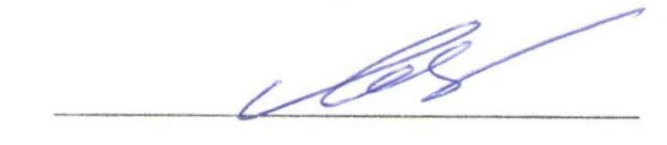 доктор юридических наук, профессор                                              Овчинников А.И.                                                    Приложение 1Заявка на участие в научном круглом столе на тему: «Национальная безопасность и традиционные духовно-нравственные ценности в правовой политике России»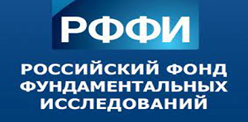 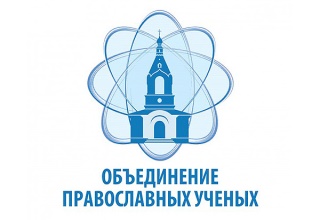 Фамилия, имя, отчество(полностью)Должность и место работы (полностью),место учебы (ВУЗ, курс, факультет/кафедра)Ученая степеньУченое званиеНазвание докладаКонтактный телефон E-mail участника